The Title Goes Here with Each Initial Letter Capitalized 
Use Times New Roman Font: 18 pt, Bold, Centered. Delete this line. Author’s Name a,*, Author’s Name b Author’s Name b 
Use Times New Roman Font: 14 pt, Centered. Names should be written in First Name Surname order. Delete this line. a University Name, Department, City, Country, Postal Code a University Name, Department, City, Country, Postal Code                                                                                                                     Use Times New Roman Font: 10 pt, Centered. Delete this line* Corresponding author email address: author@mail.comAbstractThe abstract should be a maximum of a 150 words. In this font style and size. Submissions with longer abstracts will be summarily rejected. Your abstract should address, in no particular order: (i) ‘what’ is the problem you aim to solve; (ii) ‘why’ the problem you are solving is worth solving; (iii) ‘how’ you solve the problem; (iv) ‘what’ your findings and observations are; (v)	‘what’ the significance of your results are.Keywords: Keyword1, Keyword2, Keyword3, maximum of five keywordsFormatPlease use this template to write your paper for COPEN12. Paper must be limited to 4 pages. Longer papers will be rejected. If you follow this template, you will not have to worry about setting margins, page size, and column size etc. as the template already has the correct dimensions. Text should be produced within the dimensions shown on these pages; each column  wide with  middle margin, total width of  and a maximum length of 21cm on the first page and 23.5cm on the second and following pages. Make use of the maximum stipulated length apart from the following exception: (i) do not begin a new section directly at the bottom of a page but transfer the heading to the top of the next column. You must use 1.0 (single) line spacing. However, when typing complicated mathematical equations it is important to increase the space between the text lines in order to prevent sub- and superscript fonts overlapping one another and making your printed matter illegible. All text should be Times New Roman (or Times Roman) with font sizes as follow: Title 16pt, Authors 10pt, addresses 8pt, Abstract including abstract title 9pt, Keywords 8pt, Body text 10pt, Level 1 headings 10pt bold, Level 2 headings 10pt italic, Level 3 headings 10pt italic no space below, Level 4 headings (if necessary) 10pt italic no space below and text runs on, Footnotes 8pt, though footnotes should be avoided. 1.1 Section numberDivide your article into clearly defined and numbered sections such as 1.1 (then 1.1.1, 1.1.2, ...), 1.2, etc. (the abstract, Acknowledgements, and References are not included in section numbering).  Use this numbering also for internal cross-referencing: do not just refer to "the text".Figures and graphsAll illustrations should be clearly displayed by leaving at least a single line of spacing above and below them. When placing a figure at the top of a page, the top of the figure should be at the same level as the first text line of the other column. Legends to illustrations should be centred if on one line or aligned left if on two or more lines. Figures and graphs should also be large enough for the figure to be clear. Text within figures must be Times New Roman font, as appropriate for the figure. Font sizes for legends should be 8pt (to be legible). Figure captions should appear below the figure. The captions should be clear and simple, although sufficient information should be provided for the figure to be understood without further reference to the text. Captions should be 8 point Times font, centred with the figure, and have 6pt spacing after and 4pt before the captions. The words “Fig. 1.” should be in bold as shown in the example figure in this document. The caption should end with a full stop. You can also use one column for large figures. Figures should ideally be placed at the top or bottom of columns. Figure quality should be at least 300 dpi and they should all be in the .tiff format. Refer to figures in text as Fig. #. 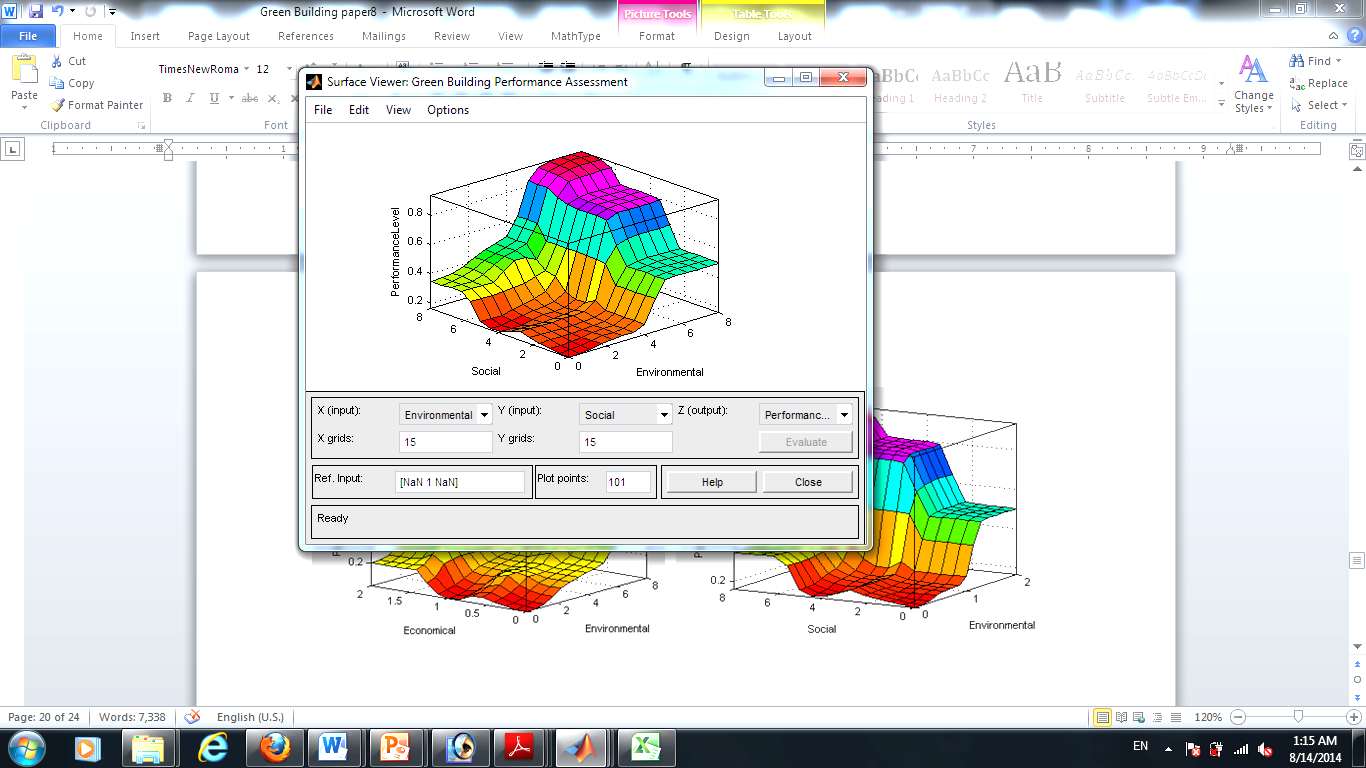 Fig. 1. Good quality with clear lettering.TablesTables should have a title which makes the general meaning understandable without reference to the text. Tables should be presented in the form shown in Table 1, with all text, including title 8pt. Their layout should be consistent throughout. Horizontal lines should be placed above and below table headings, above the subheadings and at the end of the table above any notes. Vertical lines should be avoided. Table borders should be simple ½ point lines (no double or bold lines). The header row of the table should be in bold type, not italic. One table should not span two pages.  Table captions should appear above the table. The captions should be clear and simple, although sufficient information should be provided for the table to be understood without further reference to the text. Captions should be 8 point Times New Roman font, centred with the table, and have 6pt spacing before and 4pt after the captions. The words “Table 1” should be in bold as shown in the example figure in this document. The caption should end with a full stop. You can also use one column for large tables. Table 1Result of experiments.EquationsEquations should be placed flush-left with the text margin and should be spaced in the table as shown below. Equations should appear in line with the text, and should be numbered sequentially in parentheses on the right. The equation number should be flush with the right margin. For example:The normal size of variables within the equation should be 10 points, with appropriate changes in size for subscripts, superscripts, etc. Please follow the following criteria for equations: scalars in straight, variables in italics, vector of scalars in small bold straight, vector of variables in small bold italics, matrices in capitals, regular for matrix of constants, and in italics for matrix with variables. For long equations, the equation number may appear on the next line. For very long equations, the right side of the equation should be broken into approximately equal parts and aligned to the right of the equal sign. Refer to the equations within text as Eq. (1) and so on. AcknowledgmentsCollate acknowledgements in a separate section at the end of the article before the references and do not, therefore, include them on the title page, as a footnote to the title or otherwise. List here those individuals who provided help during the research (e.g., providing language help, writing assistance or proof reading the article, etc.).  Do not number this section. Please also reference the appropriate funding agency, if any, that may have supported your work. ReferencesThe template will number citations consecutively within brackets [1]. The sentence punctuation follows the bracket [2]. Refer simply to the reference number, as in [3]—do not use “Ref. [3]” or “reference [3]” except at the beginning of a sentence: “Reference [3] was the first ...”. Give all authors’ names; Use “et al.” only for those papers with three or more authors. Papers that have not been published, even if they have been submitted for publication, should be cited as “unpublished” [4]. Papers that have been accepted for publication should be cited as “in press” [5]. Capitalize only the first word in a paper title, except for proper nouns and element symbols.Examples on how to reference:G. Eason, et al., “On certain integrals of Lipschitz-Hankel type involving products of Bessel functions,” Phil. Trans. Roy. Soc. London, vol. A247, pp. 529–551, April 1955. J. Clerk Maxwell, A Treatise on Electricity and Magnetism, 3rd ed., vol. 2. Oxford: Clarendon, 1892, pp.68–73.I. S. Jacobs and C. P. Bean, “Fine particles, thin films and exchange anisotropy,” in Magnetism, vol. III, G. T. Rado and H. Suhl, Eds. New York: Academic, 1963, pp. 271–350.K. Elissa, “Title of paper if known,” unpublished.R. Nicole, “Title of paper with only first word capitalized,” J. Name Stand. Abbrev., in press.                                  Method AccuracyMethod XMethod YA6.50.35B4.10.05C60.01.0D6.00.50E1.00.04F1.22.1(1)